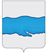 АДМИНИСТРАЦИЯ ПЛЕССКОГО ГОРОДСКОГО ПОСЕЛЕНИЯПРИВОЛЖСКОГО МУНИЦИПАЛЬНОГО РАЙОНАИВАНОВСКОЙ ОБЛАСТИРАСПОРЯЖЕНИЕ08.05.2019 г.                                                                                                             №31-р г. ПлёсО Комиссии по противодействию коррупции администрации Плесского городского поселения 	В соответствии с Федеральным Законом Российской Федерации от 25.12.2008 г. № 273-ФЗ «О противодействии коррупции»:	1. Создать комиссию по противодействии коррупции в администрации Плесского городского поселения.	2. Утвердить состав комиссии по противодействию коррупции при администрации Плесского городского поселения (Приложение №1).  	3. Утвердить Положение о комиссии по противодействию коррупции администрации Плесского городского поселения (Приложение №2).	4. Опубликовать настоящее распоряжение на официальном сайте администрации Плесского городского поселения Приволжского муниципального района Ивановской области.	5. Контроль за исполнением распоряжения возложить на заместителя главы администрации Плесского городского поселения Шабурова А.В.ВрИП Главы Плёсского                                                                                                городского поселения                                                                           Д.А.НатураС распоряжением ознакомлен(а):Приложение №1к распоряжению администрации Плесского городского поселения№31-р от 08.05.2019 г.СОСТАВкомиссии по соблюдению требований к служебному поведению муниципальных служащих и урегулированию конфликта интересов при администрации Плесского городского поселенияПредседатель комиссии:Натура Денис Александрович – глава администрации Плесского городского поселения.Заместитель председателя комиссии: Шабуров Андрей Викторович – заместитель главы администрации Плесского городского поселенияСекретарь комиссии:Каменовская Анжелика Сергеевна – главный специалист по административно-социальным вопросам администрации Плесского городского поселения.Члены комиссии:Золотарев Ярослав Владимирович – главный специалист по вопросам ЖКХ и охране культурного наследия администрации Плесского городского поселения.Корнилова Светлана Вячеславовна – главный специалист по благоустройству и инфраструктуре администрации Плесского городского поселения.Приложение №2к распоряжению администрации Плесского городского поселения№31-р от 08.05.2019 г.ПОЛОЖЕНИЕо Комиссии по противодействию коррупции в Плесском городском поселении	1. Комиссия по противодействию коррупции в Плесском городском поселении (далее именуется - Комиссия) является постоянно действующим межведомственным совещательным органом при Главе Плесского городского поселения, образованным для определения приоритетных направлений в сфере борьбы с коррупцией и создания эффективной системы противодействия коррупции в Плесском городском поселении.	2. Комиссия в своей деятельности руководствуется Конституцией Российской Федерации, федеральными конституционными законами, Федеральными законами, Указами и распоряжениями Президента Российской Федерации, постановлениями и распоряжениями Правительства Российской Федерации, законами Ивановской области, нормативными правовыми актами Губернатора Ивановской области, нормативными правовыми актами Правительства Ивановской области, Администрации Приволжского муниципального района, а также настоящим Положением. 3. Основными задачами Комиссии являются: 1) подготовка предложений по вопросам профилактики и противодействия коррупции; 2) выявление и устранение причин и условий, способствующих возникновению коррупции; 3) в пределах своих полномочий организация взаимодействия между следующими органами: местного самоуправления, государственной власти Ивановской области, территориальными органами федеральных органов исполнительной власти, общественными организациями в Плесском городском поселении; 4. Комиссия для выполнения возложенных на нее задач осуществляет:1) анализ деятельности органов местного самоуправления в целях выявления причин и условий, способствующих возникновению и распространению коррупции, созданию административных барьеров, в том числе на основании обращений граждан, информации, распространенной средствами массовой информации, протестов, представлений, предписаний территориальных органов федеральных органов исполнительной власти;2) подготовку предложений по совершенствованию правовых, экономических и организационных механизмов функционирования подразделений Администрации Плесского городского поселения, органов местного самоуправления в целях устранения причин и условий, способствующих возникновению и распространению коррупции;3) содействие организации общественного контроля за исполнением нормативных правовых актов органов местного самоуправления в сфере противодействия коррупции;4) иные функции в соответствии с законодательством Российской Федерации о противодействии коррупции. 5. Комиссия имеет право: 1) запрашивать и получать в установленном порядке у муниципальных учреждений, организаций необходимые материалы и информацию по вопросам своей деятельности;2) заслушивать представителей органов местного самоуправления о выполнении возложенных задач по противодействию коррупции в Плесском городском поселении; 3) направлять в установленном порядке своих представителей для участия в совещаниях, конференциях и семинарах по вопросам противодействия коррупции;4) давать предложения и рекомендации органам местного самоуправления по вопросам, относящимся к компетенции Комиссии.5) организовывать и проводить в установленном порядке координационные совещания и рабочие встречи по вопросам противодействия коррупции;6) осуществлять иные права в пределах своей компетенции. 6.Состав Комиссии и положение о ее деятельности утверждается распоряжением Администрации Плесского городского поселения.	Основной формой работы Комиссии являются заседания, которые проводятся в соответствии с планом работы Комиссии по мере необходимости, но не реже одного раза в квартал. Заседание Комиссии ведет председатель Комиссии или по его поручению заместитель председателя Комиссии. Заседание Комиссии считается правомочным, если на нем присутствует более половины ее членов. Члены Комиссии участвуют в её заседаниях без права замены. В случае отсутствия члена Комиссии на заседании он имеет право представить свое мнение по рассматриваемым вопросам в письменной форме. 7. Решения Комиссии принимаются простым большинством голосов от числа присутствующих на заседании и оформляются протоколами, которые подписывают председательствующий на заседании Комиссии и секретарь Комиссии. При равенстве голосов голос председательствующего является решающим. Копии протокола заседания Комиссии в 3-х дневный срок со дня заседания направляются Главе Плесского городского поселения, муниципальному служащему в должностные обязанности, которого входит работа по профилактике коррупционных и иных правонарушений, полностью или в виде выписок из него по решению Комиссии – иным заинтересованным лицам. 8. Секретарь Комиссии осуществляет текущую организационную работу, ведет документацию, извещает членов Комиссии и приглашённых на ее заседания лиц о повестке дня, рассылает проекты документов, подлежащих обсуждению, организует подготовку заседании Комиссии, осуществляет контроль за исполнением решений Комиссии. 9. Организационно-техническое обеспечение деятельности Комиссии осуществляет Администрация Плесского городского поселения.датаФИОПодпись